EWANGELIADla Dzieci07.02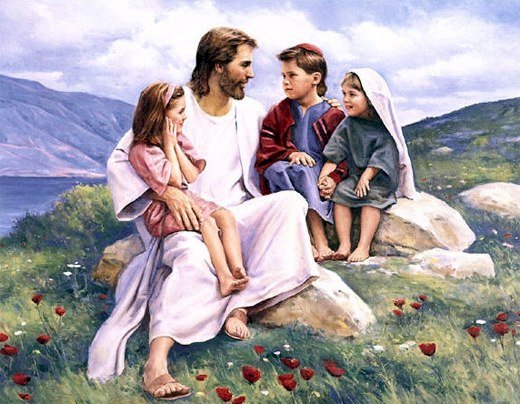 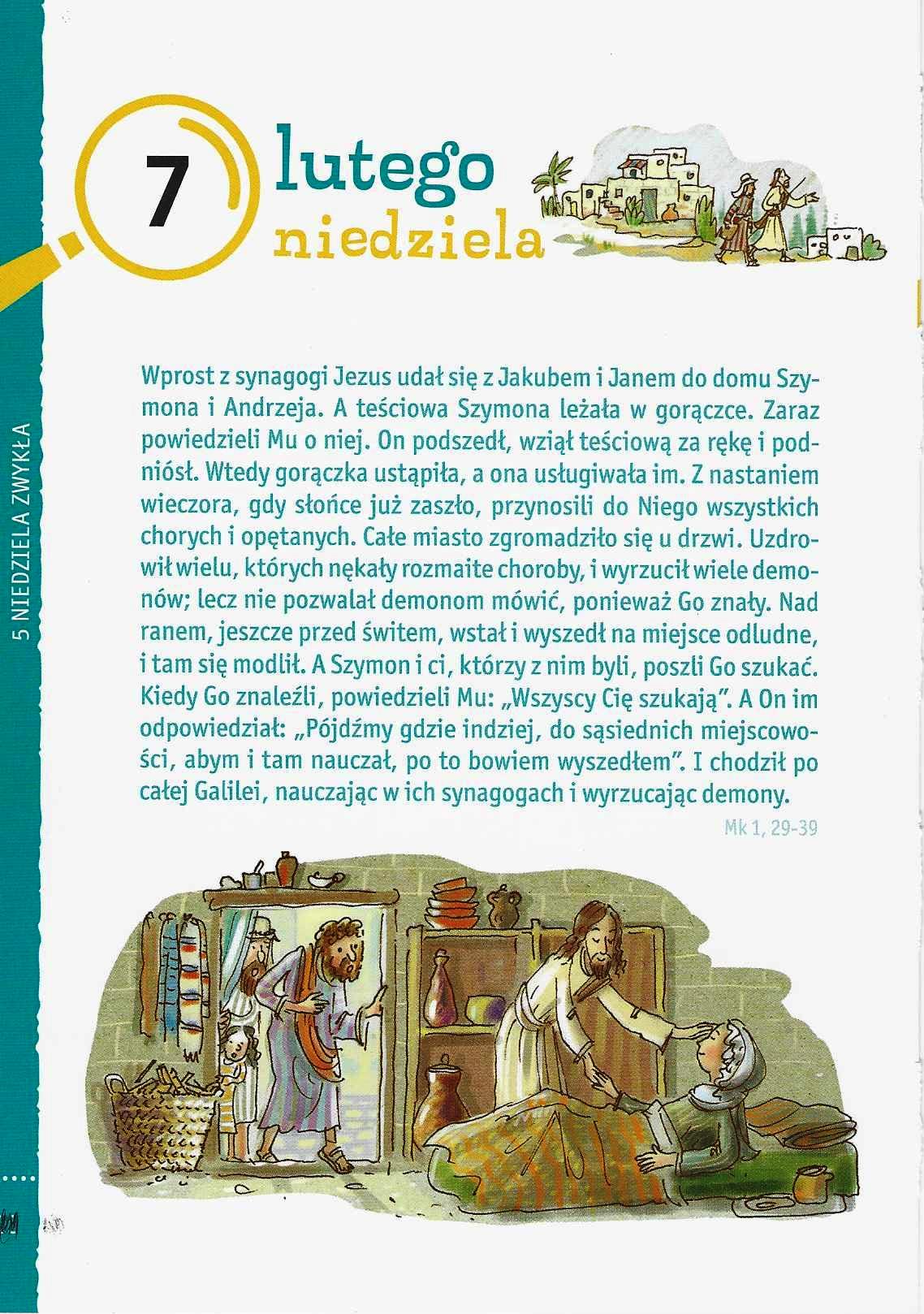 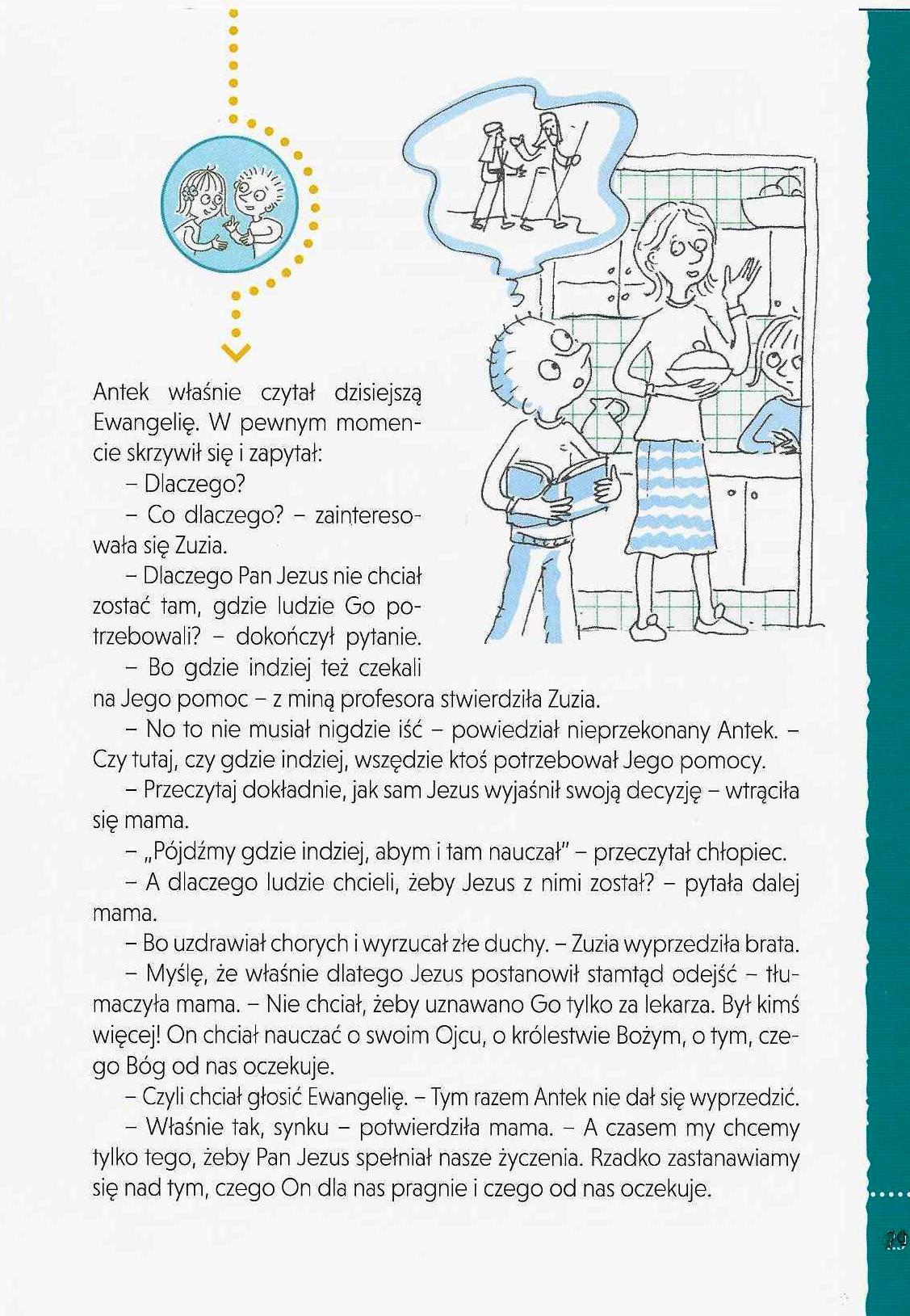 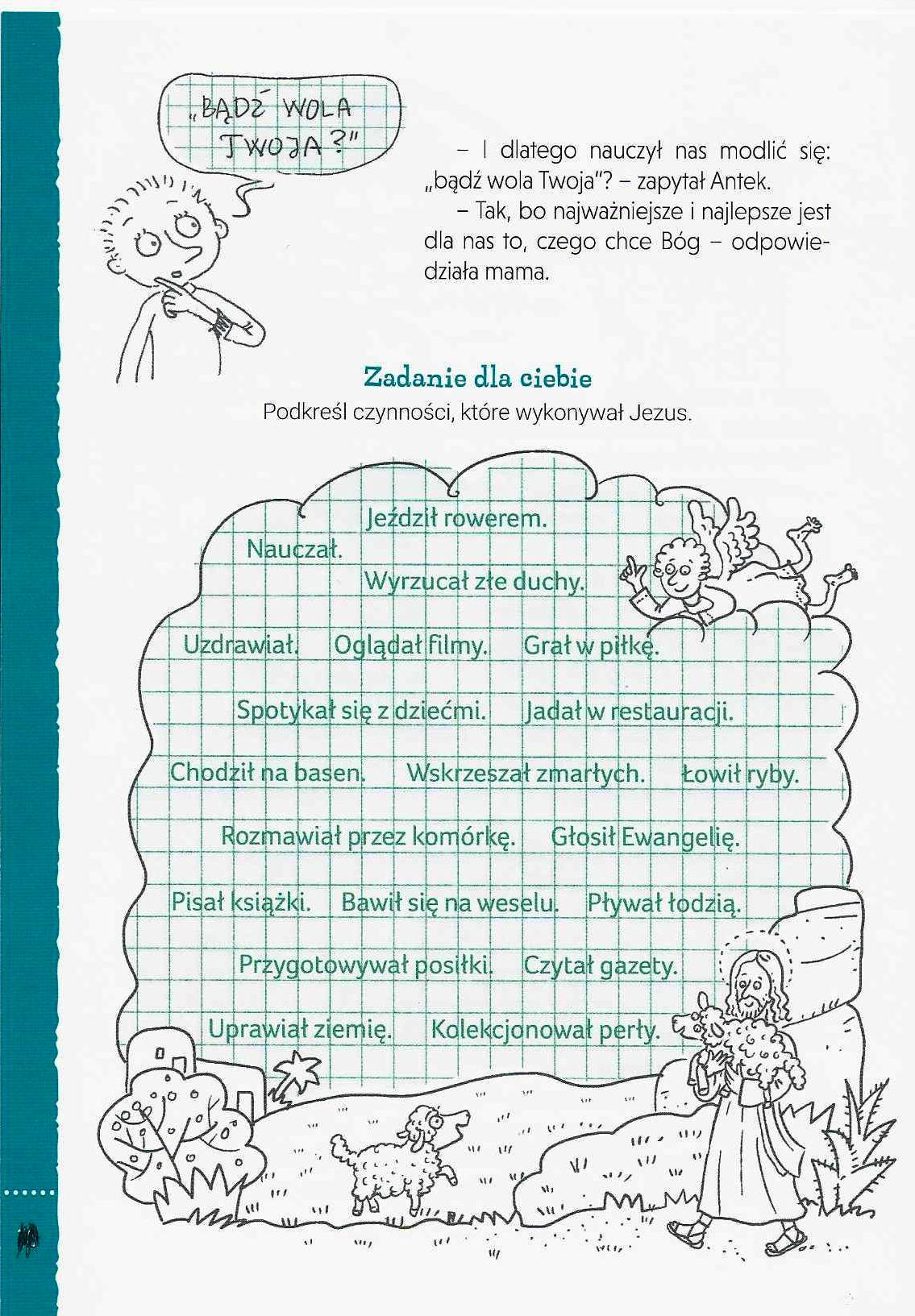 